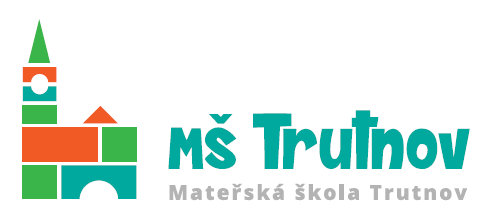 Organizačně-technické zabezpečení vchodů do Mateřské školy, Trutnov – otevírání dveří pomocí čipůVážení rodiče,v souladu s Metodickým doporučením k bezpečnosti dětí, žáků a studentů ve školách a školských zařízeních - Minimální standard bezpečnosti. ČJ.: MSMT-1981/2015-1 bychom rádi zabezpečili vchod do naší MŠ proti vniknutí cizích osob do objektu a zvýšili bezpečnost vašich dětí.Dveřní jednotka u vchodových dveří lze otevírat jednak zazvoněním a pracovník MŠ na základě vizualizace na displeji videotelefonu vpustí zákonného zástupce či ohlášenou návštěvu do objektu.Nabídka – otevírání dveří pomocí čipů:Zákonní zástupci mohou ale zvolit i odemykání dveří pomocí čipu. Do každé rodiny lze pořídit maximálně 2 čipy. Za každý čip musí zákonný zástupce složit kauci. Na pracovištích V Domcích, Horská a Tkalcovská je to 110 Kč, na pracovišti Kryblická je to 130 Kč (z důvodu pořizování dražších čipů. V případu ztráty či poškození bude kauce použita k náhradě vynaložených nákladů Mateřské školy, Trutnov.Čipy budou evidovány. Evidenci povede zástupkyně odloučeného pracoviště a bude obsahovat jméno dítěte, jméno zákonného zástupce, počet vydaných čipů, jejich registrační čísla, výši kauce a podpis zákonného zástupce.Kauce bude zákonnému zástupci vrácena v plné výši při ukončení vzdělávání dítěte v Mateřské škole, Trutnov.Postup při poškození, ztrátě nebo zcizení čipuDojde-li ke ztrátě či poškození čipu, je povinností zákonného zástupce tuto skutečnost okamžitě nahlásit zástupkyni odloučeného pracoviště či jiné pedagogické pracovnici na pracovišti, kam jejich dítě dochází.Zástupkyně pracoviště po ohlášení ztráty či poškození zajistí deaktivaci čipu, aby nedošlo k jeho zneužití.Zákonný zástupce si v případě ztráty či poškození čipu může pořídit čip nový za novou složenou kauci.Bc. Vladimíra Priputenováředitelka Mateřské školy, Trutnov